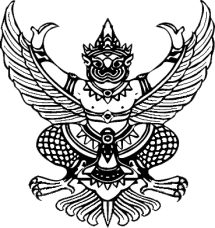 ประกาศองค์การบริหารส่วนตำบลหินดาด				 เรื่อง มาตรการตรวจสอบการใช้ดุลพินิจ ………………………………………	ด้วย องค์การบริหารส่วนตำบลหินดาด มีเจตนารมณ์ให้การดำเนินงานขององค์การบริหารส่วนตำบล   มีความโปร่งใส เป็นธรรม ปราศจากการแทรกแซงใดๆ ที่ทำให้ขาดความเป็นกลาง สงวนรักษาไว้ซึ่งประโยชน์ของส่วนรวม และมีเหตุผลในการใช้ดุลพินิจที่เหมาะสมตรวจสอบได้ จึงเห็นควรกำหนดมาตรการตรวจสอบการใช้ดุลพินิจขึ้น เพื่อเป็นแนวทางในการตรวจสอบการปฏิบัติงานของบุคลากรขององค์การบริหารส่วนตำบล ให้เป็นไปตามที่กฎหมาย กฎ ระเบียบ ข้อบังคับ มาตรฐาน คู่มือการปฏิบัติการ และขั้นตอนที่เกี่ยวข้องโดย     มีนโยบายและกรอบแนวทางปฏิบัติ ดังนี้ 	นโยบาย 	1. องค์การบริหารส่วนตำบลหินดาด ยึดมั่นและสนับสนุนให้มีระบบและกลไกในการใช้ดุลพินิจของบุคลากรผู้ปฏิบัติงาน เพื่อให้การปฏิบัติงานมีความถูกต้อง โปร่งใส เป็นธรรม และมีประสิทธิภาพ 	2. องค์การบริหารส่วนตำบลหินดาด ให้ความสำคัญกับการปฏิบัติงานของบุคลากร ตามกฎหมาย กฎ ระเบียบ ข้อบังคับ มาตรการ คู่มือการปฏิบัติงาน และขั้นตอนที่เกี่ยวข้อง 	3. องค์การบริหารส่วนตำบลหินดาด เห็นควรให้มีระบบการตรวจสอบการปฏิบัติงาน ของบุคลากร เพื่อกำกับการปฏิบัติงาน และตรวจสอบการใช้ดุลพินิจขอบุคลากรตามาตรฐานที่เกี่ยวข้อง 	กรอบแนวทางปฏิบัติ 	กรอบแนวทางการตรวจสอบการลดการใช้ดุลพินิจของบุคลากรในองค์การบริหารส่วนตำบลหินดาด  ให้ครอบคลุมใน 3 ประเด็นหลัก ได้แก่ 	1. การลดการใช้ดุลพินิจของบุคลากรในการดำเนินงานตามภารกิจหลัก 	1.1 ให้ผู้บังคับบัญชาทุกระดับ กำกับดูแล และติดตามตรวจสอบการปฏิบัติงานตลอดจนการใช้ดุลพินิจของผู้ใต้บังคับบัญชาให้เป็นไปตามกฎหมาย กฎ ระเบียบ ข้อบังคับ มาตรฐาน คู่มือ การปฏิบัติงาน และขั้นตอนที่เกี่ยวข้อง 	1.2 หากพบว่าภารกิจใดยังไม่มีมาตรฐานหรือคู่มือการปฏิบัติงานหรือมาตรฐานฯ นั้นๆ ไม่ทันสมัยหรือไม่เหมาะสมในทางปฏิบัติหรืออาจก่อให้เกิดการใช้ดุลพินิจที่อาจน้ามาซึ่งความไม่โปร่งใสเป็นธรรมและประสิทธิภาพ ให้ผู้บังคับบัญชาของหน่วยงานที่รับผิดชอบหลัก และ/หรือ ผู้ปฏิบัติตามมาตรฐาน /คู่มือการปฏิบัติงานเสนอเพื่อทบทวนในมาตรฐาน/คู่มือการปฏิบัติงาน ดังกล่าว / 2. การลดการ…	2. การลดการใช้ดุลพินิจในการใช้จ่ายงบประมาณและการบริหารจัดการทรัพยากรภาครัฐ 	2.1 ให้ผู้บังคับบัญชาทุกระดับ กำกับดูแล และติดตามตรวจสอบการปฏิบัติงานตลอดจนการใช้ดุลพินิจของผู้ใต้บังคับบัญชา ให้เป็นไปตามกฎหมาย กฎ ระเบียบ ข้อบังคับ มาตรฐาน คู่มือ การปฏิบัติงาน และขั้นตอนที่เกี่ยวข้องกับการจัดซื้อจัดจ้าง การใช้จ่ายงบประมาณ และการบริหารจัดการทรัพยากรภาครัฐ 	2.2 กรณีการจัดซื้อจัดจ้างโดยวงเงินเล็กน้อยที่ดำเนินการได้โดยไม่ต้องแต่งตั้งคณะกรรมการ ให้เจ้าหน้าที่พัสดุพิจารณาโดยสืบราคาโดยสืบราคาจากท้องตลาด และเลือกรายการที่เสนอราคาที่ต่ำที่สุด 	2.3 กรณีการจัดซื้อจัดจ้างโดยคณะกรรมการ หากทราบว่าผู้ยื่นข้อเสนอหรือคู่สัญญาเป็นผู้มีส่วนได้เสียกับประธานกรรมการ หรือกรรมการคนใดคนหนึ่ง ให้รายงานหัวหน้าส่วนราชการหรือประธานกรรมการทราบ เพื่อพิจารณาความเหมาะสมหรือจ้าเป็นในการทบทวนองค์ประกอบของคณะกรรมการ ตลอดทั้ง      ห้ามมิให้เข้าร่วมประชุมหรือมีมติในเรื่องที่เกี่ยวข้องกับผู้ยื่นข้อเสนอหรือคู่สัญญานั้น หรือกรณีจ้าเป็นต้องมีการชี้แจงไปในบางเรื่อง เมื่อได้ชี้แจงและตอบข้อซักถามแล้วต้องออกจากที่ประชุม 	2.4 กรณีการตรวจรับงาน ให้ตรวจรับภายในรอบระยะเวลาของกฎ ระเบียบ ข้อบังคับ ตลอดจนแนวทางที่องค์การบริหารส่วนตำบลหินดาดกำหนดหากไม่สามารถดำเนินการได้ให้แจ้งเหตุผลให้ผู้มีอำนาจทราบเพื่อดำเนินการต่อไป 	2.5 กรณีการใช้ทรัพย์สินของทางราชการ ให้หน่วยงานที่กำกับทรัพย์สินนั้น ทำทะเบียนการยืม-การคืน และมีการตรวจสอบรายงานผลต่อผู้บังคับบัญชาเป็นประจ้า 	2.6 มอบหมายคณะกรรมการตรวจสอบครุภัณฑ์คงเหลือประจำปี ทำหน้าที่ตรวจสอบควบคุมพัสดุหรือครุภัณฑ์ ของสำนักงานให้เกิดความถูกต้องและโปร่งใส 	2.7 มอบหมายกลุ่มงานตรวจสอบภายในเป็นหน่วยงานกลาง มีหน้าที่ทวนสอบการใช้จ่ายและบริหารจัดการทรัพยากรภาครัฐของสำนักงาน เพื่อประมวลให้เห็นถึงปัญหา อุปสรรค และแนวทางการปรับปรุงอย่างน้อยปีละ 1 ครั้ง 	3. การลดการใช้ดุลพินิจในการบริหารงานบุคคล 	3.1 ให้ผู้บังคับบัญชาทุกระดับ กำกับดูแล และติดตามตรวจสอบการปฏิบัติงานตลอดจนการใช้ดุลพินิจของผู้ใต้บังคับบัญชาในการบริหารงานบุคคลให้เป็นไปตามกฎหมาย กฎ ระเบียบ ข้อบังคับ มาตรฐาน คู่มือการปฏิบัติงาน และขั้นตอนที่เกี่ยวข้อง โดยคำนึงถึงระบบคุณธรรม ความรู้ความสามารถของบุคลากร ความเสมอภาคเป็นธรรม และประโยชน์ของทางราชการ 	3.2 กำหนดให้กลุ่มงานบริหารทรัพยากรบุคคล องค์การบริหารส่วนตำบลหินดาด จัดทำระบบและเอกสารต่างๆ ที่เกี่ยวข้องในการบริหารงานบุคคลให้เกิดความโปร่งใส เป็นธรรม ทั้งเรื่องสรรหาและคัดเลือกบุคลากร การบรรจุและแต่งตั้งบุคลากร และการพัฒนาบุคลากร อาทิ การกำหนดหลักเกณฑ์ในการพิจารณาแต่งตั้งให้ดำรงตำแหน่งการพิจารณาความดีความชอบของบุคลากร รายชื่อผู้สมัครเพื่อเลื่อนตำแหน่งระบบฐานข้อมูลบุคลากรที่มีคุณภาพที่สามารถใช้เป็นหลักฐานประกอบในการพิจารณาความดีความชอบ หรือเลื่อน/ ตำแหน่งบุคลากร…ตำแหน่งบุคลากร มีการประกาศเผยแพร่หลักเกณฑ์ แนวทางการสรรหาและคัดเลือกบุคลากร ตลอดจนผลการพิจารณาที่เกี่ยวข้อง แผนความก้าวหน้าในอาชีพ และแผนพัฒนาบุคลากร 	ช่องทางการแจ้งเบาะแสหรือข้อร้องเรียน 	กรณีพบว่ามีบุคคลใดในองค์การบริหารส่วนตำบลหินดาด มีการใช้ดุลพินิจอันก่อให้เกิดความไม่เป็นธรรม และขัดต่อประมวลจริยธรรมของข้าราชการ และเจ้าหน้าที่ขององค์การบริหารส่วนตำบลหินดาด สามารถแจ้งเบาะแสหรือข้อร้องเรียนได้ตามช่องทาง ดังต่อไปนี้ 	1. รายงานต่อผู้บังคับบัญชาตามลำดับ 	2. แจ้งทางไปรษณีย์หรือร้องเรียนด้วยตนเองที่ ที่ทำการองค์การบริหารส่วนตำบลหินดาด 120        หมู่ที่ 14 ตำบลหินดาด อำเภอด่านขุนทด จังหวัดนครราชสีมา 30210	3. แจ้งทางเว็บไซด์ของสำนักงาน https://http://www.hindard.go.th	ทั้งนี้ ข้อร้องเรียนต่างๆ จะนำเสนอหัวหน้าส่วนราชการ เพื่อมอบหน่วยงานที่เกี่ยวข้องสืบสวนข้อเท็จจริง หากมีมูลและเป็นความผิดวินัย จะดำเนินการตามระเบียบ ข้อบังคับ และข้อกำหนดของกฎหมายต่อไป จึงประกาศให้ทราบ และถือปฏิบัติโดยทั่วกันประกาศ ณ วันที่   ๒๗    ธันวาคม พ.ศ. 2562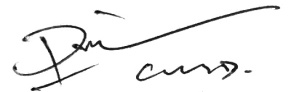 (นายประพันธ์  เชาวน์ดี)นายกองค์การบริหารส่วนตำบลหินดาด